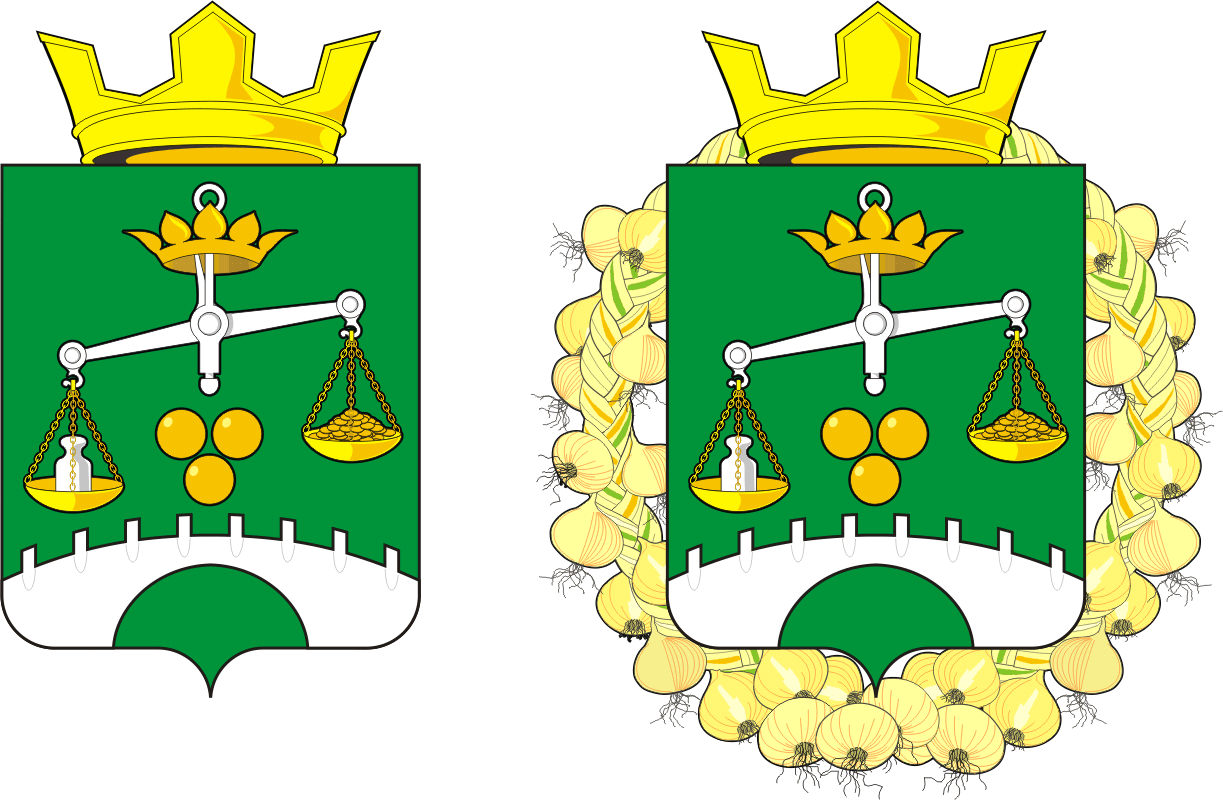 СОВЕТ ДЕПУТАТОВ  МУНИЦИПАЛЬНОГО ОБРАЗОВАНИЯПЕТРОВСКИЙ СЕЛЬСОВЕТ САРАКТАШСКОГО РАЙОНАОРЕНБУРГСКОЙ ОБЛАСТИ РЕШЕНИЕдвенадцатого заседания Совета депутатовмуниципального образования Петровский сельсоветчетвертого созыва 23.11.2021года                              с. Петровское                                   №70                                     Об утверждении проекта решения Совета депутатов Петровского сельсовета «О внесении изменений и дополнений в Устав муниципального образования Петровский сельсовет Саракташского района Оренбургской области», порядка учёта предложений и участия граждан в обсуждении проекта муниципального правового акта о внесении изменений и дополнений в  Устав муниципального образования Петровский сельсовет Саракташского района Оренбургской области и проведения публичных слушаний по проекту решенияВ целях приведения Устава муниципального образования Петровский сельсовет Саракташского района Оренбургской области в соответствие с действующим законодательством, руководствуясь Федеральным законом от 06.10.2003 № 131-ФЗ «Об общих принципах организации местного самоуправления в Российской Федерации», Уставом Петровского сельсовета, Положением о публичных слушаниях, утвержденным решением Совета депутатов Петровского сельсовета от 14.05.2021 № 39-p, Совет депутатов Петровского сельсовета РЕШИЛ:Утвердить проект решения Совета депутатов петровского сельсовета «О внесении изменений и дополнений в Устав муниципального образования Петровский сельсовет Саракташского района Оренбургской области» согласно приложению № 1. Утвердить порядок учета предложений и участия граждан в обсуждении проекта решения Совета депутатов Петровского сельсовета «О внесении изменений и дополнений в Устав муниципального образования Петровский сельсовет Саракташского района Оренбургской области» согласно приложению № 2. 3. Провести публичное слушание по проекту решения Совета депутатов Петровского сельсовета « О внесении изменений и дополнений в Устав муниципального образования Петровский сельсовет Саракташского района Оренбургской области» 7 декабря 2021 года в 18.00 часов в здании сельского дома культуры: Оренбургская область, Саракташский район, село Петровское, улица Школьная,2.3. Определить местом сбора предложений и замечаний всех заинтересованных лиц по проекту в здании администрации Оренбургская область, Саракташский район, село Петровское, улица Школьная,1, кабинет заместителя главы администрации и установить срок подачи замечаний и предложений по 10 января 2021года.4. Создать рабочую группу по подготовке и проведению публичных с слушание по проекту решения Совета депутатов Петровского сельсовета « О внесении изменений и дополнений в Устав муниципального образования Петровский сельсовет Саракташского района Оренбургской области»  утвердить ее состав согласно приложению № 3.4. Назначить лицом, ответственным за сбор и обобщение предложений и замечаний населения по проекту изменений и дополнений в  Устав муниципального образования Петровский сельсовет Саракташского района Оренбургской области и проекту Решения Совета депутатов Петровский сельсовета Саракташского района Оренбургской области «О внесении изменений и дополнений  в Устав муниципального образования Петровский сельсовет Саракташского района Оренбургской области, заместителя главы администрации Митюшникову Ольгу Александровну.5. Результаты проведенных публичных слушаний обнародовать и  разместить на официальном сайте Петровский сельсовет http://admpetrovskoe.ru/.6.  Настоящее решение вступает в силу со дня его подписания, подлежит обнародованию и размещению на официальном сайте муниципального образования Петровский сельсовет Саракташского района Оренбургской области  в сети интернет.7. Контроль за исполнением настоящего решения возложить на постоянную комиссию Совет депутатов Петровский сельсовет по мандатным вопросам, вопросам местного самоуправления, законности, правопорядка, казачества, работе с общественными и религиозными объединениями, национальным вопросам и делам военнослужащих (Чуфистова П.М.) .Председатель Совета депутатов                                        Е.Г. ГригорянРазослано: постоянной комиссии, Управлению Министерства юстиции по Оренбургской области, прокуратуре Саракташского района,  места для обнародования, официальный сайт МО Петровский сельсоветПриложение № 1  К решению Совета депутатов Петровского сельсоветаОт 23.11.2021 г. № 70ПРОЕКТСОВЕТ ДЕПУТАТОВ  МУНИЦИПАЛЬНОГО ОБРАЗОВАНИЯПЕТРОВСКИЙ СЕЛЬСОВЕТ САРАКТАШСКОГО РАЙОНАОРЕНБУРГСКОЙ ОБЛАСТИ РЕШЕНИЕ_____________ заседания Совета депутатовмуниципального образования Петровский сельсоветчетвертого созыва _______2022 года                           с. Петровское                              №______                                    О внесении изменений и дополнений  в Устав муниципального образования Петровский сельсовет Саракташского района Оренбургской области В соответствии с Федеральным законом от 06.10.2003 № 131-ФЗ «Об общих принципах организации местного самоуправления в Российской Федерации», руководствуясь Уставом муниципального образования Петровский сельсовет Саракташского района Оренбургской областиСовет депутатов Петровского сельсовета РЕШИЛ:1. Внести в Устав муниципального образования Петровский сельсовет Саракташского района Оренбургской области изменения и дополнения согласно приложению №1.2.   Главе муниципального образования Петровский сельсовет Саракташского  района Оренбургской области Барсукову Александру Алексеевичу представить документы для государственной регистрации изменений в Устав муниципального образования Петровский сельсовет Саракташского района Оренбургской области в Управление Министерства юстиции по Оренбургской области в течение 15 дней. 3.  Изменения и дополнения в  Устав  муниципального образования Петровский сельсовет  Саракташского  района Оренбургской области  вступают в силу после их государственной регистрации, обнародования и подлежат размещению на сайте муниципального образования  Петровский сельсовет Саракташского района Оренбургской области.4.   Направить сведения об обнародовании изменений в Устав в Управление Минюста России по Оренбургской области в течении 10 дней после дня их обнародования.5. Контроль за исполнением данного решения возложить на             постоянную комиссию  по социально – экономическому развитию (Козлову О.М.)     Приложение № 1  К решению Совета депутатов Петровского сельсоветаОт______2021 г. № ___Изменения и дополнения  в Устав муниципального образования Петровский сельсовет Саракташского района Оренбургской области 1. Статью 1 изложить в следующей редакции:«Статья 1. Характеристика муниципального образованияПетровский сельсовет Саракташского района Оренбургской области (далее по тексту Устава – сельсовет) – является сельским поселением, образованным в соответствии с Законом Оренбургской области, объединяющим общей территорией два сельских населенных пункта, в которых местное самоуправление осуществляется населением непосредственно и (или) через выборные и иные органы местного самоуправления. Административным центром Петровского сельсовета является село Петровское. Полное официальное наименование муниципального образования – сельское поселение Петровский сельсовет Саракташского района Оренбургской области. Сокращенное наименование муниципального образования – Петровский сельсовет Саракташского района Оренбургской области. По тексту Устава также могут быть использованы термины: муниципальное образование; Петровский сельсовет; сельсовет.Допускается использование в официальных символах муниципального образования, наименованиях органов местного самоуправления, выборных и иных должностных лиц местного самоуправления, печатях, штампах, бланках, а также в других случаях, где используется наименование муниципального образования, сокращенной формы наименования муниципального образования наравне с полным официальным наименованием муниципального образования, определенным настоящим Уставом».2.  в части 1 статьи 5 Устава пункты 5, 20, 21 изложить в следующей редакции:«5) дорожная деятельность в отношении автомобильных дорог местного значения в границах населенных пунктов поселения и обеспечение безопасности дорожного движения на них, включая создание и обеспечение функционирования парковок (парковочных мест), осуществление муниципального контроля на автомобильном транспорте, городском наземном электрическом транспорте и в дорожном хозяйстве в границах населенных пунктов поселения, организация дорожного движения, а также осуществление иных полномочий в области использования автомобильных дорог и осуществления дорожной деятельности в соответствии с законодательством Российской Федерации»; «20) участие в организации деятельности по накоплению (в том числе раздельному накоплению) и транспортированию твердых коммунальных отходов»; «21) утверждение правил благоустройства территории поселения, осуществление муниципального контроля в сфере благоустройства, предметом которого является соблюдение правил благоустройства территории поселения, требований к обеспечению доступности для инвалидов объектов социальной, инженерной и транспортной инфраструктур и предоставляемых услуг, организация благоустройства территории поселения в соответствии с указанными правилами».3. Главу II Устава дополнить статьёй 6.1 следующего содержания:«Статья 6.1 Муниципальный контроль 1. Органы местного самоуправления организуют и осуществляют муниципальный контроль за соблюдением требований, установленных муниципальными правовыми актами, принятыми по вопросам местного значения, а в случаях, если соответствующие виды контроля отнесены федеральными законами к полномочиям органов местного самоуправления, также муниципальный контроль за соблюдением требований, установленных федеральными законами, законами Оренбургской области.2. Организация и осуществление видов муниципального контроля регулируются Федеральным законом от 31.07.2020 № 248-ФЗ «О государственном контроле (надзоре) и муниципальном контроле в Российской Федерации».3. Органом Петровского сельсовета, уполномоченным на осуществление муниципального контроля является администрация Петровского сельского поселения».4. Статью 13.1.  дополнить частью 4 следующего содержания:«4. Порядок определения лиц, которым предоставлено право выступить инициаторами проектов, требования к составу сведений, которые должны содержать инициативные проекты, порядок выявления мнения граждан по вопросу о поддержке инициативных проектов и доведения до сведения граждан законодательно предусмотренной информации об инициативном проекте, порядок рассмотрения инициативных проектов устанавливаются федеральным законодательством, а также законодательством Оренбургской области, нормативными правовыми актами Совета депутатов сельсовета в соответствии с  федеральным законодательством и законодательством либо иным нормативным правовым актом Оренбургской области».5. В статье 16 Устава:5.1. В пункте 4 части 3 после слов «голосования» вставить слова «либо на сходе граждан».5.2. Часть 4 изложить в следующей редакции:«4. Порядок организации и проведения публичных слушаний определяется положением о публичных слушаниях, утверждаемым решением Совета депутатов сельсовета и должен предусматривать заблаговременное оповещение жителей муниципального образования о времени и месте проведения публичных слушаний, заблаговременное ознакомление с проектом муниципального правового акта, в том числе посредством его размещения на официальном сайте органа местного самоуправления в информационно-телекоммуникационной сети «Интернет» или  в случае, если орган местного самоуправления не имеет возможности размещать информацию о своей деятельности в информационно-телекоммуникационной сети «Интернет», на официальном сайте Правительства Оренбургской области или муниципального образования с учетом положений Федерального закона от 09.02.2009 № 8-ФЗ «Об обеспечении доступа к информации о деятельности государственных органов и органов местного самоуправления» (далее в настоящей статье - официальный сайт), возможность представления жителями муниципального образования своих замечаний и предложений по вынесенному на обсуждение проекту муниципального правового акта, в том числе посредством официального сайта, другие меры, обеспечивающие участие в публичных слушаниях жителей муниципального образования, обнародование результатов публичных слушаний, включая мотивированное обоснование принятых решений, в том числе посредством их размещения на официальном сайте.Положением о публичных слушаниях, утверждаемым решением Совета депутатов сельсовета может быть установлено, что для размещения материалов и информации, указанных в абзаце первом настоящей части, обеспечения возможности представления жителями муниципального образования своих замечаний и предложений по проекту муниципального правового акта, а также для участия жителей муниципального образования в публичных слушаниях с соблюдением требований об обязательном использовании для таких целей официального сайта может использоваться федеральная государственная информационная система «Единый портал государственных и муниципальных услуг (функций)», порядок использования которой для целей настоящей статьи устанавливается Правительством Российской Федерации». 5.3. Часть 5 изложить в следующей редакции:«5. По проектам генеральных планов, проектам правил землепользования и застройки, проектам планировки территории, проектам межевания территории, проектам правил благоустройства территорий, проектам, предусматривающим внесение изменений в один из указанных утвержденных документов, проектам решений о предоставлении разрешения на условно разрешенный вид использования земельного участка или объекта капитального строительства, проектам решений о предоставлении разрешения на отклонение от предельных параметров разрешенного строительства, реконструкции объектов капитального строительства, вопросам изменения одного вида разрешенного использования земельных участков и объектов капитального строительства на другой вид такого использования при отсутствии утвержденных правил землепользования и застройки проводятся публичные слушания или общественные обсуждения в соответствии с законодательством о градостроительной деятельности». 6. Пункт 2 части 2 статьи 24 изложить в следующей  редакции:«2) определение органа, осуществляющего муниципальный контроль, в соответствии с Федеральным законом от 31.07.2020 № 248-ФЗ «О государственном контроле (надзоре) и муниципальном контроле в Российской Федерации».7. Пункт 7 части 1 статьи 27 изложить в следующей редакции:«7) прекращения гражданства Российской Федерации либо гражданства иностранного государства - участника международного договора Российской Федерации, в соответствии с которым иностранный гражданин имеет право быть избранным в органы местного самоуправления, наличия гражданства (подданства) иностранного государства либо вида на жительство или иного документа, подтверждающего право на постоянное проживание на территории иностранного государства гражданина Российской Федерации либо иностранного гражданина, имеющего право на основании международного договора Российской Федерации быть избранным в органы местного самоуправления, если иное не предусмотрено международным договором Российской Федерации».8. Статью 28 дополнить частью 12 следующего содержания: «12. Главе муниципального образования предоставляется ежегодный оплачиваемый отпуск продолжительностью 42 календарных дня.Сверх ежегодного оплачиваемого отпуска главе муниципального образования за выслугу лет предоставляется дополнительный оплачиваемый отпуск продолжительностью, установленной для муниципальных служащих Оренбургской области».9. Пункт 7 части 1 статьи 29 изложить в следующей редакции:«7)  представляет на утверждение Совета депутатов планы и программы развития сельсовета, отчеты об их исполнении».10. Пункт 9 части 1 статьи 30 изложить в следующей редакции:  9) прекращения гражданства Российской Федерации либо гражданства иностранного государства - участника международного договора Российской Федерации, в соответствии с которым иностранный гражданин имеет право быть избранным в органы местного самоуправления, наличия гражданства (подданства) иностранного государства либо вида на жительство или иного документа, подтверждающего право на постоянное проживание на территории иностранного государства гражданина Российской Федерации либо иностранного гражданина, имеющего право на основании международного договора Российской Федерации быть избранным в органы местного самоуправления, если иное не предусмотрено международным договором Российской Федерации».11. В части 1 статье 38:11.1. Пункт 9 изложить в следующей редакции:«9) сообщать в письменной форме представителю нанимателя (работодателю) о прекращении гражданства Российской Федерации либо гражданства (подданства) иностранного государства - участника международного договора Российской Федерации, в соответствии с которым иностранный гражданин имеет право находиться на муниципальной службе, в день, когда муниципальному служащему стало известно об этом, но не позднее пяти рабочих дней со дня прекращения гражданства Российской Федерации либо гражданства (подданства) иностранного государства - участника международного договора Российской Федерации, в соответствии с которым иностранный гражданин имеет право находиться на муниципальной службе».11.2. Дополнить пунктом 9.1. следующего содержания:«9.1) сообщать в письменной форме представителю нанимателя (работодателю) о приобретении гражданства (подданства) иностранного государства либо получении вида на жительство или иного документа, подтверждающего право на постоянное проживание гражданина на территории иностранного государства, в день, когда муниципальному служащему стало известно об этом, но не позднее пяти рабочих дней со дня приобретения гражданства (подданства) иностранного государства либо получения вида на жительство или иного документа, подтверждающего право на постоянное проживание гражданина на территории иностранного государства».12. В части 1 статьи 39 Устава:12.1 Пункт  6 изложить в следующей редакции:«6) прекращения гражданства Российской Федерации либо гражданства (подданства) иностранного государства - участника международного договора Российской Федерации, в соответствии с которым иностранный гражданин имеет право находиться на муниципальной службе;12.2 Пункт  7 изложить в следующей редакции:7) наличия гражданства (подданства) иностранного государства либо вида на жительство или иного документа, подтверждающего право на постоянное проживание гражданина на территории иностранного государства, если иное не предусмотрено международным договором Российской Федерации».13. В статье 43:15.1. Абзац 2 части 1 изложить в следующей редакции:«Принятые Советом депутатов решения подписываются председателем Совета депутатов. Нормативные правовые акты, принятые представительным органом муниципального образования подписываются председателем Совета депутатов и главой сельсовета».15.2. Дополнить частью 2.1. следующего содержания:«2.1.Председатель Совета депутатов издает постановления и распоряжения по вопросам организации деятельности Совета депутатов, подписывает решения Совета депутатов».14. Часть 5 статьи 63 изложить в следующей редакции:«5. Устав муниципального образования, муниципальный правовой акт о внесении изменений и дополнений в Устав муниципального образования подлежат обнародованию после их государственной регистрации и вступают в силу после их обнародования. Глава муниципального образования обязан обнародовать зарегистрированные Устав муниципального образования, муниципальный правовой акт о внесении изменений и дополнений в устав муниципального образования в течение семи дней со дня поступления из Управления министерства юстиции Российской Федерации по Оренбургской области уведомления о включении сведений об уставе муниципального образования, муниципальном правовом акте о внесении изменений в устав муниципального образования в государственный реестр уставов муниципальных образований Оренбургской области».Приложение №2к решению Совета депутатовПетровского  сельсовета Саракташского района Оренбургской области от  23.11.2021 г. №  70Порядок учета предложений и участия граждан в обсуждении проекта муниципального правового акта о внесении изменений  дополнений в  Устав муниципального образования  Петровский  сельсовет Саракташского района Оренбургской области 1. Настоящий Порядок регулирует вопросы внесения, учета и рассмотрения Советом депутатов муниципального образования  Петровский  сельсовет Саракташского района Оренбургской области предложений по проекту изменений и дополнений  в Устав муниципального образования  Петровский  сельсовет Саракташского района Оренбургской области.2. Проект решения Совета депутатов о внесении изменений и дополнений в Устав муниципального образования подлежит официальному обнародованию (размещению на информационных стендах Совета депутатов и администрации муниципального образования  Петровский  сельсовет).Проект решения Совета депутатов о внесении изменений и дополнений в Устав муниципального образования размещается на официальном сайте муниципального образования. 3. Предложения должны быть сформулированы в виде поправок к соответствующим пунктам проекта решения Совета депутатов о внесении изменений и дополнений в Устав муниципального образования и сопровождаться пояснительной запиской, в которой обосновывается необходимость их принятия.4. Предложения в течение 10 дней со дня официального обнародования проекта направляются в Совет депутатов почтой по адресу: 4621137, Оренбургская область, Саракташский район, с.  Петровское , ул.  Школьная, д.1, а также электронной почтой sar-petrovskii@yandex.ru  либо непосредственно передаются от заявителей в Совет депутатов муниципального образования  Петровский  сельсовет.5. Предложения, поступившие депутату Совета депутатов от избирателей передаются  депутатом  в  аппарат Совета депутатов непосредственно  или  с сопроводительным письмом, направленным почтой (в электронном виде).6. Предложения, поступившие в Совет депутатов, регистрируются в день поступления и передаются в постоянную депутатскую комиссию Совета депутатов  Петровский  сельсовета для рассмотрения.7. Постоянная депутатская комиссия Совета депутатов рассматривает проект решения Совета депутатов о внесении изменений и дополнений в Устав муниципального образования и поступившие в соответствии с настоящим Порядком предложения не позднее 10 дней со дня официального обнародования проекта решения Совета депутатов	о внесении изменений и  дополнений в Устав муниципального образования.8. Заключение депутатской комиссии Совета депутатов по проекту решения Совета депутатов о внесении изменений и дополнений в Устав муниципального образования и внесенных предложений к решению, одобренных и не одобренных комиссией, направляется главе муниципального образования для рассмотрения его на заседании Совета депутатов в соответствии с Регламентом Совета депутатов.Приложение 1к порядку учета предложений и  участия граждан в обсуждении проекта изменений и дополнений в  Устав муниципального образования  Петровский  сельсовет Саракташского района Оренбургской области Форма учета предложений граждан по проекту решения о внесении изменений и дополнений в  Устав муниципального образованияПетровский  сельсовет Саракташского района Оренбургской областиПриложение 2к порядку учета предложений и  участия граждан в обсуждении проекта изменений и дополнений в  Устав муниципального образования  Петровский  сельсовет Саракташского района Оренбургской области Сведения о гражданине (группе граждан),внесшем (внесших) предложения по проекту  изменений и дополнений в Устав муниципального образования  Петровский  сельсовет Саракташского района Оренбургской областиПодпись гражданина (граждан) Приложение №3к решению Совета депутатовПетровского  сельсовета Саракташского района Оренбургской области от  23.11.2021 г. №  70СОСТАВ рабочей группы по организации и проведения публичных слушанийПредседатель Совета депутатов                                    Глава сельсовета_____ Е.Г Григорян_______ А.А. Барсуков№п/пИнициатор внесения предложенияДата внесенияГлава, статья, часть, пункт, абзацТекст УставаТекст поправкиТекст Устава с внесенной поправкойПримечание №п/пФамилия, имя, отчество Домашний адрес, телефонДокумент, удостоверяющий личностьМесто работы (учебы)Барсуков Александр Алексеевич- председатель рабочей группы, глава администрации сельсоветаМитюшникова Ольга Александровна-заместитель председателя рабочей группы, заместитель главы администрации сельсоветаЧлены рабочей группы:Члены рабочей группы:Григорян Евгения Георгиевна- председатель Совета депутатовКозлова Оксана Михайловна- председатель постоянной комиссии по социально-экономическим вопросамЧуфистов Павел Михайлович- председатель мандатной комиссии